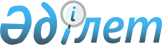 О внесении изменений в решение Бейнеуского районного маслихата от 26 декабря 2017 года № 20/156 "О районном бюджете на 2018-2020 годы"Решение Бейнеуского районного маслихата Мангистауской области от 25 декабря 2018 года № 29/246. Зарегистрировано Департаментом юстиции Мангистауской области 28 декабря 2018 года № 3762
      В соответствии с Бюджетным кодексом Республики Казахстан от 4 декабря 2008 года, Законом Республики Казахстан от 23 января 2001 года "О местном государственном управлении и самоуправлении в Республике Казахстан", Бейнеуский районный маслихат РЕШИЛ:
      1. Внести в решение Бейнеуского районного маслихата от 26 декабря 2017 года №20/156 "О районном бюджете на 2018-2020 годы" (зарегистрировано в Реестре государственной регистрации нормативных правовых актов за №3504, опубликовано в Эталонном контрольном банке нормативных правовых актов Республики Казахстан от 15 января 2018 года) следующие изменения:
      пункт 1 изложить в следующей редакции:
      "1. Утвердить районный бюджет на 2018-2020 годы согласно приложениям 1, 2 и 3 соответственно, в том числе на 2018 год в следующих объемах:
      1) доходы – 9 692 593,2 тысяч тенге, в том числе по:
      налоговым поступлениям – 2 843 525,0 тысяч тенге;
      неналоговым поступлениям – 15 569,6 тысяч тенге;
      поступлениям от продажи основного капитала – 20 884,0 тысяч тенге;
      поступлениям трансфертов – 6 812 614,6 тысяч тенге;
      2) затраты – 9 719 484,6 тысяч тенге;
      3) чистое бюджетное кредитование – 123 638,8 тысяч тенге;
      бюджетные кредиты – 162 855,0 тысяч тенге;
      погашение бюджетных кредитов – 39 216,2 тысяч тенге;
      4) сальдо по операциям с финансовыми активами – 0 тенге;
      приобретение финансовых активов – 0 тенге;
      поступления от продажи финансовых активов государства– 0 тенге;
      5) дефицит (профицит) бюджета – -150 530,2 тысяч тенге;
      6) финансирование дефицита (использование профицита) бюджета – 150 530,2 тысяч тенге, в том числе:
      поступление займов - 162 855,0 тысяч тенге;
      погашение займов - 39 216,2 тысяч тенге;
      используемые остатки бюджетных средств - 26 891,4 тысяч тенге.";
      абзац первый пункта 7 изложить в новой редакции:
      "на доплату учителям, прошедшим стажировку по языковым курсам и учителям за замещение на период обучения основного сотрудника – 8 319,0 тысяч тенге;";
      абзацы седьмой и восьмой пункта 7 изложить в новой редакции:
      "на доплату учителям организаций образования, реализующим учебные программы начального, основного и общего среднего образования по обновленному содержанию образования – 269 136,0 тысяч тенге;
      на доплату за квалификацию педагогического мастерства учителям, прошедшим национальный квалификационный тест и реализующим учебные программы начального, основного и общего среднего образования – 19 907,0 тысяч тенге;";
      приложение 1 к указанному решению изложить в новой редакции согласно приложению к настоящему решению.
      2. Государственному учреждению "Аппарат Бейнеуского районного маслихата" (Ж.Оспанов) обеспечить государственную регистрацию настоящего решения в органах юстиции, его официальное опубликование в Эталонном контрольном банке нормативных правовых актов Республики Казахстан и средствах массовой информации.
      3. Контроль за исполнением настоящего решения возложить на заместителя акима района К.Абилшееву.
      4. Настоящее решение вводится в действие с 1 января 2018 года. Бюджет района на 2018 год
					© 2012. РГП на ПХВ «Институт законодательства и правовой информации Республики Казахстан» Министерства юстиции Республики Казахстан
				
      Председатель сессии 

М.Кырымкулов

      Секретарь районного маслихата 

А.Улукбанов
Приложениек решению Бейнеуского районногомаслихата от 25 декабря 2018 года№29/246
Категория
Категория
Категория
Категория
Категория
Сумма, тысяч тенге
Класс
Класс
Класс
Класс
Сумма, тысяч тенге
Подкласс
Подкласс
Подкласс
Сумма, тысяч тенге
Наименование
Наименование
Сумма, тысяч тенге
1.ДОХОДЫ
9 692 593,2
1
Налоговые поступления
2 843 525,0
01
Подоходный налог
74 806,0
2
Индивидуальный подоходный налог
74 806,0
03
Социальный налог
0,0
1
Социальный налог
0,0
04
Hалоги на собственность
2 712 467,0
1
Hалоги на имущество
2 581 044,0
3
Земельный налог
9 451,0
4
Hалог на транспортные средства
121 173,0
5
Единый земельный налог
799,0
05
Внутренние налоги на товары, работы и услуги
46 844,0
2
Акцизы
4 500,0
3
Поступления за использование природных и других ресурсов
14 200,0
4
Сборы за ведение предпринимательской и профессиональной деятельности
27 864,0
5
Налог на игорный бизнес
280,0
07
Прочие налоги
2 119,0
1
Прочие налоги
2 119,0
08
Обязательные платежи, взимаемые за совершение юридически значимых действий и (или) выдачу документов уполномоченными на то государственными органами или должностными лицами
7 289,0
1
Государственная пошлина
7 289,0
2
Неналоговые поступления
15 569,6
01
Доходы от государственной собственности
9 631,6
1
Поступления части чистого дохода государственных предприятий
345,0
5
Доходы от аренды имущества, находящегося в государственной собственности
9 230,9
7
Вознаграждения по кредитам, выданным из государственного бюджета
55,7
04
Штрафы, пени, санкции, взыскания, налагаемые государственными учреждениями, финансируемыми из государственного бюджета, а также содержащимися и финансируемыми из бюджета (сметы расходов) Национального Банка Республики Казахстан
3 057,0
1
Штрафы, пени, санкции, взыскания, налагаемые государственными учреждениями, финансируемыми из государственного бюджета, а также содержащимися и финансируемыми из бюджета (сметы расходов) Национального Банка Республики Казахстан
3 057,0
06
Прочие неналоговые поступления
2 881,0
1
Прочие неналоговые поступления
2 881,0
3
Поступления от продажи основного капитала
20 884,0
01
Продажа государственного имущества, закрепленного за государственными учреждениями
256,0
1
Продажа государственного имущества, закрепленного за государственными учреждениями
256,0
03
Продажа земли и нематериальных активов
20 628,0
1
Продажа земли
20 628,0
4
Поступления трансфертов 
6 812 614,6
02
Трансферты из вышестоящих органов государственного управления
6 812 614,6
2
Трансферты из областного бюджета
6 812 614,6
Функциональная группа
Функциональная группа
Функциональная группа
Функциональная группа
Функциональная группа
Сумма, тысяч тенге
Админстратор бюджетных программ
Админстратор бюджетных программ
Админстратор бюджетных программ
Админстратор бюджетных программ
Сумма, тысяч тенге
Программа
Программа
Программа
Сумма, тысяч тенге
Наименование
Наименование
Сумма, тысяч тенге
2. Затраты
9 719 484,6
01
Государственные услуги общего характера
524 896,0
112
Аппарат маслихата района (города областного значения)
25 810,0
001
Услуги по обеспечению деятельности маслихата района (города областного значения)
25 810,0
122
Аппарат акима района (города областного значения)
219 723,0
001
Услуги по обеспечению деятельности акима района (города областного значения)
219 723,0
123
Аппарат акима района в городе, города районного значения, поселка, села, сельского округа
125 749,0
001
Услуги по обеспечению деятельности акима района в городе, города районного значения, поселка, села, сельского округа
125 749,0
Аппарат акима Самского сельского округа
20 331,0
Аппарат акима села Турыш
17 654,0
Аппарат акима села Толеп
17 811,0
Аппарат акима села Сынгырлау
18 106,0
Аппарат акима села Есет
18 282,0
Аппарат акима села Сарга
19 628,0
Аппарат акима села Тажен
13 937,0
459
Отдел экономики и финансов района (города областного значения)
1 215,0
003
Проведение оценки имущества в целях налогообложения
1 215,0
458
Отдел жилищно-коммунального хозяйства, пассажирского транспорта и автомобильных дорог района (города областного значения)
21 751,0
001
Услуги по реализации государственной политики на местном уровне в области жилищно-коммунального хозяйства, пассажирского транспорта и автомобильных дорог 
21 751,0
459
Отдел экономики и финансов района (города областного значения)
42 439,0
001
Услуги по реализации государственной политики в области формирования и развития экономической политики, государственного планирования, исполнения бюджета и управления коммунальной собственностью района (города областного значения)
42 439,0
486
Отдел земельных отношений, архитектуры и градостроительства района (города областного значения)
26 170,0
001
Услуги по реализации государственной политики в области регулирования земельных отношений, архитектуры и градостроительства на местном уровне
26 170,0
494
Отдел предпринимательства и промышленности района (города областного значения)
17 215,0
001
Услуги по реализации государственной политики на местном уровне в области развития предпринимательства и промышленности
17 215,0
801
Отдел занятости, социальных программ и регистрации актов гражданского состояния района (города областного значения)
44 824,0
001
Услуги по реализации государственной политики на местном уровне в сфере занятости, социальных программ и регистрации актов гражданского состояния
44 824,0
02
Оборона
7 577,0
122
Аппарат акима района (города областного значения)
7 577,0
005
Мероприятия в рамках исполнения всеобщей воинской обязанности
6 601,0
006
Предупреждение и ликвидация чрезвычайных ситуаций масштаба района (города областного значения)
976,0
03
Общественный порядок, безопасность, правовая, судебная, уголовно-исполнительная деятельность
2 679,0
458
Отдел жилищно-коммунального хозяйства, пассажирского транспорта и автомобильных дорог района (города областного значения)
2 679,0
021
Обеспечение безопасности дорожного движения в населенных пунктах
2 679,0
04
Образование
5 774 943,0
464
Отдел образования района (города областного значения)
5 455 680,0
009
Обеспечение деятельности организаций дошкольного воспитания и обучения
791 432,0
003
Общеобразовательное обучение
4 571 729,0
006
Дополнительное образование для детей
92 519,0
802
Отдел культуры, физической культуры и спорта района (города областного значения)
84 380,0
017
Дополнительное образование для детей и юношества по спорту
84 380,0
464
Отдел образования района (города областного значения)
217 019,0
001
Услуги по реализации государственной политики на местном уровне в области образования 
33 128,0
005
Приобретение и доставка учебников, учебно-методических комплексов для государственных учреждений образования района (города областного значения)
130 582,0
007
Проведение школьных олимпиад, внешкольных мероприятий и конкурсов районного (городского) масштаба
18 331,0
015
Ежемесячные выплаты денежных средств опекунам (попечителям) на содержание ребенка-сироты (детей-сирот), и ребенка (детей), оставшегося без попечения родителей
11 015,0
067
Капитальные расходы подведомственных государственных учреждений и организаций
23 963,0
467
Отдел строительства района (города областного значения)
17 864,0
024
Строительство и реконструкция объектов начального, основного среднего и общего среднего образования
16 560,0
037
Строительство и реконструкция объектов дошкольного воспитания и обучения
1 304,0
06
Социальная помощь и социальное обеспечение
551 439,0
801
Отдел занятости, социальных программ и регистрации актов гражданского состояния района (города областного значения)
551 172,0
004
Программа занятости
104 235,0
006
Оказание социальной помощи на приобретение топлива специалистам здравоохранения, образования, социального обеспечения, культуры, спорта и ветеринарии в сельской местности в соответствии с законодательством Республики Казахстан
42 910,0
009
Материальное обеспечение детей-инвалидов, воспитывающихся и обучающихся на дому
6 901,0
010
Государственная адресная социальная помощь
59 013,0
011
Социальная помощь отдельным категориям нуждающихся граждан по решениям местных представительных органов
219 600,0
014
Оказание социальной помощи нуждающимся гражданам на дому
40 501,0
017
Обеспечение нуждающихся инвалидов обязательными гигиеническими средствами и предоставление услуг специалистами жестового языка, индивидуальными помощниками в соответствии с индивидуальной программой реабилитации инвалида
18 460,0
018
Оплата услуг по зачислению, выплате и доставке пособий и других социальных выплат
1 504,0
023
Обеспечение деятельности центров занятости населения
35 350,0
050
Реализация Плана мероприятий по обеспечению прав и улучшению качества жизни инвалидов в Республике Казахстан на 2012 – 2018 годы
22 698,0
458
Отдел жилищно-коммунального хозяйства, пассажирского транспорта и автомобильных дорог района (города областного значения)
267,0
050
Реализация Плана мероприятий по обеспечению прав и улучшению качества жизни инвалидов в Республике Казахстан на 2012 – 2018 годы
267,0
07
Жилищно-коммунальное хозяйство
2 134 898,9
467
Отдел строительства района (города областного значения)
2 052 811,9
003
Проектирование и (или) строительство, реконструкция жилья коммунального жилищного фонда
18 996,8
004
Проектирование, развитие и (или) обустройство инженерно-коммуникационной инфраструктуры
301 000,0
058
Развитие системы водоснабжения и водоотведения в сельских населенных пунктах
1 732 815,1
123
Аппарат акима района в городе, города районного значения, поселка, села, сельского округа
7 180,0
009
Обеспечение санитарии населенных пунктов
3 080,0
Аппарат акима Самского сельского округа
440,0
Аппарат акима села Турыш
440,0
Аппарат акима села Толеп
440,0
Аппарат акима села Сынгырлау
440,0
Аппарат акима села Есет
440,0
Аппарат акима села Сарга
440,0
Аппарат акима села Тажен
440,0
011
Благоустройство и озеленение населенных пунктов
4 100,0
Аппарат акима села Сарга
4 100,0
458
Отдел жилищно-коммунального хозяйства, пассажирского транспорта и автомобильных дорог района (города областного значения)
74 907,0
015
Освещение улиц в населенных пунктах
74 907,0
08
Культура, спорт, туризм и информационное пространство
281 100,0
802
Отдел культуры, физической культуры и спорта района (города областного значения)
131 970,0
005
Поддержка культурно-досуговой работы
131 970,0
802
Отдел культуры, физической культуры и спорта района (города областного значения)
8 355,0
007
Проведение спортивных соревнований на районном (города областного значения) уровне
2 137,0
008
Подготовка и участие членов сборных команд района (города областного значения) по различным видам спорта на областных спортивных соревнованиях
6 218,0
470
Отдел внутренней политики и развития языков района (города областного значения)
59 093,0
001
Услуги по реализации государственной политики на местном уровне в области информации, укрепления государственности и формирования социального оптимизма граждан, развития языков
23 285,0
004
Реализация мероприятий в сфере молодежной политики
34 239,0
005
Услуги по проведению государственной информационной политики
1 569,0
802
Отдел культуры, физической культуры и спорта района (города областного значения)
81 682,0
001
Услуги по реализации государственной политики на местном уровне в области культуры, физической культуры и спорта
18 003,0
004
Функционирование районных (городских) библиотек
63 679,0
10
Сельское, водное, лесное, рыбное хозяйство, особо охраняемые природные территории, охрана окружающей среды и животного мира, земельные отношения
98 372,0
459
Отдел экономики и финансов района (города областного значения)
22 105,0
099
Реализация мер по оказанию социальной поддержки специалистов
22 105,0
474
Отдел сельского хозяйства и ветеринарии района (города областного значения)
76 267,0
001
Услуги по реализации государственной политики на местном уровне в сфере сельского хозяйства и ветеринарии
24 930,0
005
Обеспечение функционирования скотомогильников (биотермических ям)
1 926,0
007
Организация отлова и уничтожения бродячих собак и кошек
4 000,0
012
Проведение мероприятий по идентификации сельскохозяйственных животных 
1 000,0
013
Проведение противоэпизоотических мероприятий
44 411,0
11
Промышленность, архитектурная, градостроительная и строительная деятельность
33 262,0
467
Отдел строительства района (города областного значения)
33 262,0
001
Услуги по реализации государственной политики на местном уровне в области строительства
33 262,0
14
Обслуживание долга
55,7
459
Отдел экономики и финансов района (города областного значения)
55,7
021
Обслуживание долга местных исполнительных органов по выплате вознаграждений и иных платежей по займам из областного бюджета
55,7
15
Трансферты
310 262,0
459
Отдел экономики и финансов района (города областного значения)
310 262,0
006
Возврат неиспользованных (недоиспользованных) целевых трансфертов
4,0
038
Субвенции
310 258,0
3.Чистое бюджетное кредитование
123 638,8
Бюджетные кредиты
162 855,0
10
Сельское, водное, лесное, рыбное хозяйство, особо охраняемые природные территории, охрана окружающей среды и животного мира, земельные отношения
162 855,0
459
Отдел экономики и финансов района (города областного значения)
162 855,0
018
Бюджетные кредиты для реализации мер социальной поддержки специалистов
162 855,0
Погашение бюджетных кредитов
39 216,2
5
Погашение бюджетных кредитов
39 216,2
01
Погашение бюджетных кредитов
39 216,2
1
Погашение бюджетных кредитов, выданных из государственного бюджета
39 216,2
4. Сальдо по операциям с финансовыми активами
0,0
Приобретение финансовых активов
0,0
Поступления от продажи финансовых активов государства
0,0
5. Дефицит (профицит) бюджета
-150 530,2
6. Финансирование дефицита (использование профицита) бюджета
150 530,2
Поступление займов
162 855,0
7
Поступления займов
162 855,0
01
Внутренние государственные займы
162 855,0
2
Договоры займа
162 855,0
Погашение займов
39 216,2
16
Погашение займов
39 216,2
459
Отдел экономики и финансов района (города областного значения)
39 216,2
005
Погашение долга местного исполнительного органа перед вышестоящим бюджетом
39 216,2
Используемые остатки бюджетных средств
26 891,4